Уважаемые читатели!Отдел БЕН РАН, расположенный в Главном ботаническом саду имени Н. В. Цицина РАН, представляет вашему вниманию издания для ознакомления: «Основы садово-паркового искусства» и «Полезные растения Среднего Поволжья».Кошелева, А. Б. Полезные растения Среднего Поволжья: научно-популярное издание / А. Б. Кошелева, С. Н. Зудилин, Т. С. Нижарадзе; Самарский государственный аграрный университет. — Кинель: Самарский ГАУ, 2021. — 293 с: ил., табл. — ISBN 978-5-88575-647-1.В научно-популярном издании представлен материал по изучению истории и применения полезных растений. Приводится характеристика наиболее распространенных видов растений Среднего Поволжья, применяемых в медицинской и ветеринарной практике, а также некоторых растений, используемых в защите сельскохозяйственных культур от вредителей и болезней.Деденко, Т. П. Основы садово-паркового искусства: учебное пособие / Т. П. Деденко; Воронежский государственный лесотехнический университет имени Г. Ф. Морозова. — Воронеж: ВГЛТУ, 2022. — 179 с: ил. — ISBN 978-5-7994-0989-0.В учебном пособии представлен исторический отечественный и зарубежный опыт паркостроения. Приведены сведения об основных стилевых направлениях, конструктивных элементах объектов садово-паркового искусства, формировании садов и парков, развитии их композиционных приемов с учетом социальных и природных условий.
http://gbs.benran.ru/ 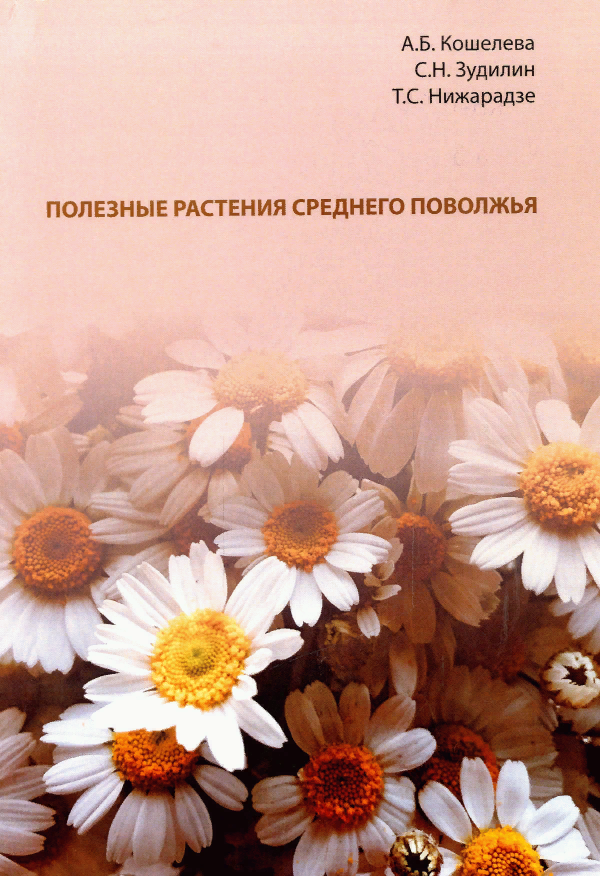 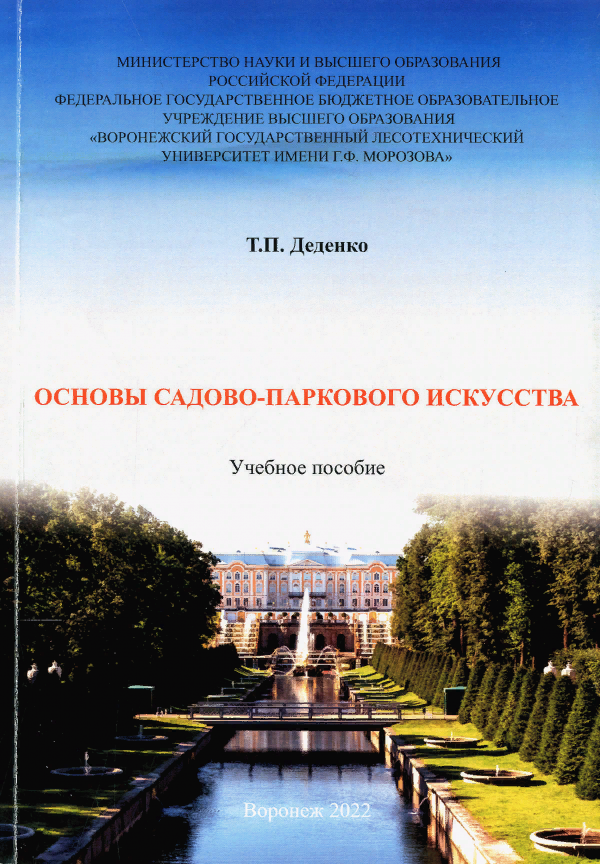 